UkeMandagTirsdagonsdagTorsdagFredag4430.10Vi leker ute sammen med smørblomst 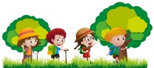 31.10Vi leker ute 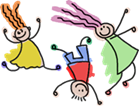 1.11Sangsamling 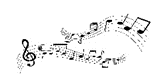 2.11Vi leker ute fotograf3.11SalatbarMusikksamlingEdwin 3 år 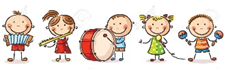 456.11Vi leker ute sammen med smørblomst 7.11Vi deler oss i grupper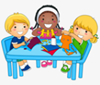 8.11Sangsamling9.11Formingsaktiviteter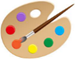 10.11SalatbarMusikksamling4613.11Vi leker ute sammen med smørblomst  14.11Vi deler oss i grupper15.11Sangsamling16.11Planleggingsdag.Barnehagen er stengt.17.11Planleggingsdag.Barnehagen er stengt.4720.11Vi leker ute sammen med smørblomst  21.11Vi deler oss i grupper22.11Sangsamling23.11Formingsaktiviteter 24.11SalatbarMusikksamling4827.11 Vi leker ute sammen med smørblomst  28.11Vi deler oss i grupper29.11Sangsamling30.11Formingsaktiviteter 1.12